KINDERGARTEN MochilaKleenex (3 cajas)Marcadores (caja de 8 colores primarios)Borrador par pizarra blanca (y caja de 4)Pegamento (6)Bolsitas tamaño sandwich (1 paquete)Medias/Calcetines (1 par)Toallitas Desinfectantes (3 botes)Crayolas (1 caja de 24)Audífono Lápices de Colores (1 caja)Lápices (#2) – 1 docena PRIMER GRADOPegamento (12)Lápices #2 Dixon (2 docenas)Papel para impresora (2 paquetes)Bolsa de plástico tamaño galón (1 paquete)Marcadores para pizarra blanca (1 caja de 4)Borradores para lápiz (1caja)Toallas desinfectantes (4 botes)Marcadores (1 caja – lavables)Crayolas (2 cajas de 24)Kleenex (3-4 cajas)Desinfectante para manos (1 bote)Caja para lápices (1)Cuadernos de reglas anchas (4 colores)Bolsa de plástico tamaño cuarto de galón Mochila Audífonos (1)Pocket folders (4) 1 Red, 1 Green, 1 Blue, 1YellowSEGUNDO GRADOMochila Papel para Impresora (2 paquetes)Kleenex (3 cajas)Borrador (1)Lápices # 2 (36)Pegamentos en barra (4-6)Crayolas – 2 cajas de 24Cuaderno de composición (1)1caja de bolsas plásticas de tamaño, sandwich, snack y galón. Folders de plástico con ajustadores (2 Rojos, 2 amarillo, 2 verde, 2 azul, 2 purpura/morado, 2 negro)Cuaderno de líneas anchas (2 rojos, 2 azules, 2 verdes and 2 amarillos)TERCER GRADOLápices #2 (2)Crayolas (1)Papel para Impresora (2 paquetes)Papel para escribir con líneas anchas (2)Toallitas desinfectantes (2 botes)Audífonos (1)Tijeras (1)Marcadores para pizarra blancas (4)Kleenex (4)Cuaderno con líneas anchas (3)Mochila Lápices de colores (1 caja)Folders con bolsillo (6)Desinfectante en gel (1)Borradores – 4 Pegamento en barra (2) – NO LiquidaMarcadores (1)Papel con pegamento 3x3 (1)Saca puntas (1) & Caja para lápices (1)CUARTO GRADOKleenex (4)Borrador Grande color rosa (2)Lápices de colores (1 caja)Pegamento en barra (2)Audífonos (1)Papel para impresora (2 paquetes)Papel con pegamento (1 paquete)Lápices # 2 (4 cajas)Folder con bolsillo varios colores (7)Caja para lápices (1)Crayolas (1)Tijeras (1)Mochila Saca Punta (1)Toallitas desinfectantes (2-3 botes)Highlighter (1) any color Marcadores (1caja)Marcadores para pizarra blanca (4)Cuadernos (7)Bolsas con cierres (tamaño sandwich)QUINTO GRADOLápices # 2 (4 cajas)Audífonos (1)Pegamento en barra (4)Marcadores para pizarra blanca (4)Cuadernos (10)Kleenex (4)Highlighters (2)Mochila Bolsa con cierre para lápices (1) NO CAJALápices de colores (1)Folder con bolsillo (8)Tijeras (1)Cont………………………………..QUINTO GRADO Cont.Borradores (1 paquete)Toallas desinfectantes (3)Desinfectantes en Gel (1 bote)Papel para impresora (1 paquete)Papel con pegamento (1)SALON ESPECIAL Bolsita con cierre tamaño cuarto (1 caja)Bolsita con cierre tamaño galón (1 caja)Bolsita con cierre tamaño sandwich (1 box)Marcadores para pizarra blanca (4)Toallas mojadas para bebé (2 paquetes)Toallas desinfectantes (2 botes)Crayolas (Caja de 24)Marcadores (1caja, colores primarios)Kleenex (4 boxes)Lápices # 2 (1 docena)Papel para impresora (1 paquete)NOTA PARA PADRESAlgunos útiles para el salón serán colectados al comienzo del año y serán distribuidos según sea necesario. Por favor no etiquete los útiles escolares con el nombre del estudiante. Los etiquetaremos el primer día de clases. Durante el año, estos artículos pueden ser necesarios para ser reabastecidos.Thank you. 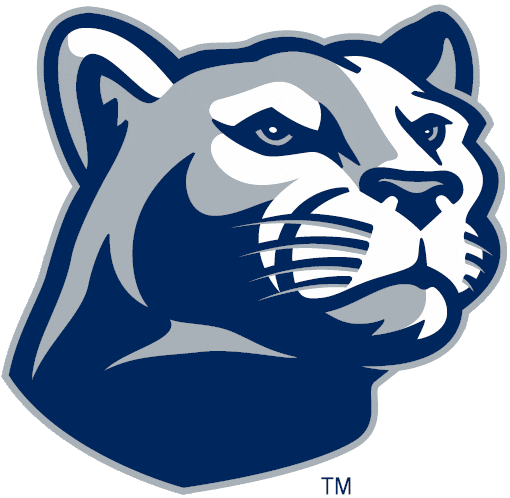 